Муниципальное бюджетное общеобразовательное учреждение«Кукшумская основная общеобразовательная школа»Ядринского района Чувашской республики                                                                                                                                Утверждаю:Директор МБОУ «Кукшумская ООШ»_____________Н.П.Бундина 29.03.2022Программалетнего пришкольного лагеряс дневным пребыванием детей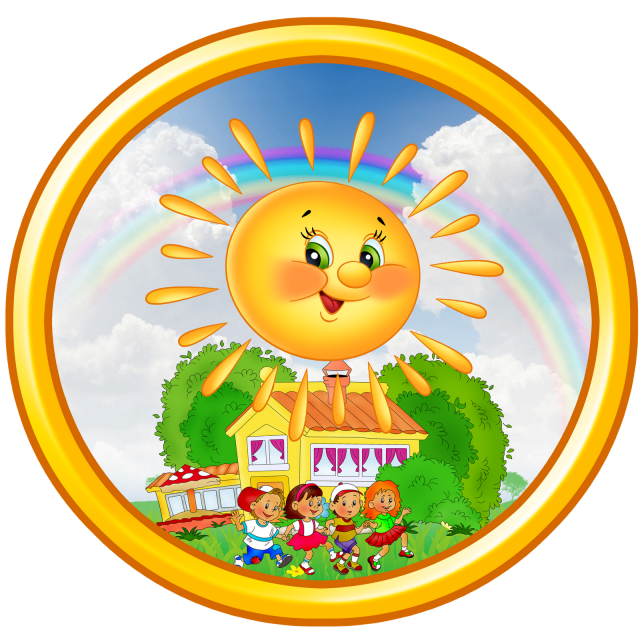 Мы вместе
Автор программы: Ильина Татьяна Михайловна, учитель начальных классовСрок реализации программы: июнь 2022г.Содержание программы1. Паспорт программы …………………………………………………….. 32. Пояснительная записка …………………………………………………. 43. Основные программные мероприятия …………………………………. 74. План-график реализации программы …………………………………... 95. Методическое обеспечение программы ………………………………..126. Ресурсное обеспечение программы ……………………………………..127. Список литературы ……………………………………………………… 148. Приложение    …………… ……………………………………………….15Паспорт программыПояснительная запискаОдна из несомненных и чистых радостейесть отдых после труда.Иммануил Кант     Наступил  21  век.  Но  проблема  воспитания  человека,  способного  жить  в  гармонии  с  окружающим миром,  готового  прийти на помощь  ближнему, оберегать  наши  общие  природные  ценности  всегда  и  везде,  осталась  актуальной  и  приобрела даже большую  значимость.Ф.М. Достоевскому принадлежит замечательная по своей глубине и простоте мысль о том, что светлые воспоминания детства могут спасти человека в трудные минуты взрослой жизни, удержать от низкого поступка в ситуации нравственного выбора. Осмысление этой идеи означает, что успех воспитания зависит от того, как много светлых и радостных минут детства ребенок может взять в самостоятельную взрослую жизнь. Накопить этот необходимый для каждого человека запас добрых воспоминаний детства отчасти поможет летний оздоровительный лагерь, организованный при школе.      При  разработке  программы  пришкольного летнего  оздоровительного  лагеря  «Мы вместе»  при МБОУ «Кукшумская ООШ» мы учли, что 2022 год объявлен Годом культурного наследия народов России и Годом выдающихся людей Чувашии. В связи с этим мы  взяли  за  основу  краеведение  и  выделили  четыре  составляющих.  Это – Человек, Природа,  Культура  и  История. Главная ценность любой земли – это люди, которые посвятили свою жизнь служению Отечеству. Чуваши говорят: «Ырӑ ят мултан паха» – «Доброе имя ценнее богатства». Объявляя 2022 год Годом выдающихся земляков, мы отдаем дань уважения и выражаем признательность людям за честный и самоотверженный труд на благо Чувашской Республики.  Задача школы познакомить детей с людьми, которые внесли огромный вклад   в развитие республики, вписали свое имя в историю и вместе с этим прославили чувашский народ.      Краеведение  открывает  большие  возможности   для  проявления  творческих  способностей  учащихся.  Знакомство  с  жизнью выдающихся людей района,  бытом чувашского народа,  природой  и  культурой  края  способствует  нравственному,  эстетическому  воспитанию  подростков,  становлению  их  гражданственности,  формированию  высоких  патриотических  убеждений,  активной  жизненной  позиции.     Знание  жизни  родного  края,  его  истории, знакомство со знаменитыми людьми республики и района,  природы  лучше  всего  приобретаются  в  походах  по  родному  краю,  в  экскурсиях  по  памятным  местам  и  возрождении  традиций,  народных  промыслов.  И  каждому  из  сегодняшних  мальчишек  и  девчонок  необходимо  чувство  любви  к  природе,  уважение  ко  всему  живому,  забота  о  нем.  Лучший  пропагандист  природы – сама  природа.  Влечение  к  ней  заложено  в  каждом  человеке  от  рождения,  ибо  он  сам  часть  природы.  В  детях  это  влечение  выражено  наиболее  ярко:  ветер  и  солнце,  лес  и  вода  доставляют  им  большую  радость.  Природа  шлифует  характер,  делает  его  мягче,  поэтичнее,  рождает  чувство  любви  к  Родине. История  нашего  края  уникальна  и  своеобразна. Ядринский район граничит с тремя районами и двумя регионами (Нижегородской областью и Марийской Республикой),  имеет представителей  трех  языковых  групп  (финно-угорской,  тюркской,  славянской)  и  трех  культур  (языческой,  мусульманской  и  христианской).Уникальность  нашего  края  состоит  еще  и  в  том,  что  по территории нашего района протекает р. Сура и здесь расположены несколько природоохранных зон: Кукшумский заказник, этноприродный парк «Ачаки» и памятник природы «Озеро Сосновое». В Год  культурного наследия народов России и Год выдающихся людей Чувашии,особенно актуально посетить с учащимися эти места и узнать о тех, кто создавал эти природоохранные зоны.              «Живые уроки» могут быть организованы также при изучении истории нашего района в лицах и важных для становления нашей местности объектов. Программа лагеря предусматривает велосипедные маршруты по следам выдающихся деятелей культуры Чувашии Л.Я. Агакова, О.Я. Агаковой, А.В. Изоркина в д. Сеткасы. Работа проводится в рамках проекта «Чемодан», который разработан школьниками  с целью развития внутреннего туризма.  Поход на Сурский оборонительный рубеж в п. Лесной Ядринского р.  с целью  воспитания патриотизма.  Для нас важно открывать новые маршруты и распространять свой опыт среди сверстников.              Неотъемлемой частью нашей Программы также является посещение музеев района. Музей – это именно то место, которое может перенести нас на несколько веков назад, дает возможность обогатиться всесторонне. Мы планируем  расширить знания о комсомольском движении советского периода.  Ставим перед собой задачу  встретиться с участниками комсомольского похода в д. Лапракасы, Хорамалы.                 Знакомство с  наследием  прошлого,  поиск  и  охрана  природных  объектов,  расширит  кругозор  учеников,  научит  их  беречь  и  хранить  памятники  истории,  культуры  и  природы.        В Год выдающихся людей Чувашии в план пришкольного лагеря включен просмотр кинофильмов, презентаций о выдающихся людях нашей республики.                 Разумеется, без внимания нельзя оставить и физкультурно-спортивное направление. В целях оздоровления учащихся планируется проводить ежедневную утреннюю зарядку, различные соревнования, посещение ФСК «Присурье», велопробеги и пешеходные прогулки.           Отличительной особенностью данной Программы является и то, что она служит продолжением уже начатых в прошлом и нынешнем учебном году социальных проектов. К ним относятся благоустройство территории Поклонного креста в д. Кукшумы, помощь пожилым и ветеранам ВОВ, облагораживание памятников, родников на территории нашего поселения. В этом году мы ставим цель -  разработать туристический маршрут в д. Сеткасы и ознакомиться с местами рождения известных выходцев культуры из этой деревни. Решить такие задачи: собрать достопримечательности деревни, узнать о  знаменитых выходцах из этой деревни, разработать туристический маршрут для внутреннего туризма, провести экскурсии для соседних школ с целью  повышения познавательного интереса к истории и культуре родного края.      Таким образом, основными направлениями деятельности летнего пришкольного лагеря «Мы вместе» являются краеведческое, экологическое, физкультурно-спортивное и социальное (волонтёрское).          Целью программы пришкольного лагеря является повышение уровня краеведческих знаний через систему «живых уроков» по природе, культуре, истории и выдающихся людях родного края.  Для достижения цели поставлены следующие задачи:- организация содержательного досуга детей;- создание необходимых условий для личностного, творческого, духовно-нравственного развития детей, для занятий детей физической культурой и спортом, расширения и углубления знаний об окружающем мире и природе, организации общественно полезного труда; волонтёрстве.- привлечение детей к туристской, краеведческой и волонтёрской деятельности;- воспитание и адаптация детей к жизни в обществе, привитие навыков самоуправления.      Программа лагеря ориентирована на средний школьный возраст (11-14 лет). В список  детей включены дети из  семей, нуждающихся в особой защите государства: многодетных, неполных, опекунских. Срок реализации программы: 1-26 июня 2022 года. Этапы реализации программыПодготовительный –  март – майпроведение совещаний при директоре и заместителе директора по воспитательной работе по подготовке школы к летнему сезону;издание приказа по школе о проведении летней кампании;разработка программы деятельности пришкольного летнего оздоровительного   лагеря с дневным пребыванием детей;подготовка методического материала для работников лагеря;отбор кадров для работы в пришкольном летнем оздоровительном лагере;составление необходимой документации для деятельности лагеря (план-сетка, положение, должностные обязанности, инструкции т.д.)Организационный – июньвстреча детей, проведение диагностики по выявлению лидерских, организаторских и творческих способностей;запуск программы;знакомство с правилами жизнедеятельности лагеря.Практический – июнь реализация основной идеи смены;вовлечение детей и подростков в различные виды коллективно- творческих дел;работа творческих мастерских.Аналитический – июльподведение итогов смены;выработка перспектив деятельности организации;анализ предложений, внесенных детьми, родителями, педагогами,  по деятельности летнего оздоровительного лагеря в будущем.Ожидаемые результаты   К ожидаемыем результатам выполнения программы деятельности лагеря относятся:Внедрение эффективных форм организации отдыха, оздоровления изанятости детей в летний период.Улучшение отношений в среде подростков, устранение негативныхпроявлений, искоренение вредных привычек.Создание атмосферы сотрудничества и взаимодействия.Укрепление здоровья. Пополнение жизни детей интересными социокультурными событиями.Развитие творческих способностей, инициативы и активности ребенка.Привитие навыков самообслуживания.Воспитание чувства патриотизма, волонтёрства.Воспитание уважения к природе и родному краю.Способы определения ожидаемых результатов:- анкетирование воспитанников;- соцопрос родителей воспитанников волонтёрами;- социометрический  мониторинг (рост, вес);- рефлексия (круглый стол, оформление «листка пожеланий» по итогам смены, совместный просмотр фотографий).ДиагностикаВводная диагностикаНачало смены. Выяснение пожеланий и предпочтений, первичное выяснение психологического климата в детских коллективах:- анкетирование;- беседы в отрядах;- планерки администрации лагеря, воспитателей.Пошаговая   диагностикаФоторепортаж  по результатам мероприятий и дел лагеря.Беседы на отрядных сборах.Итоговая диагностикаАнкетированиеТворческий отзыв ( фотогазета « Мы вместе»)Беседы в отрядахОсновные программные мероприятияПлан-сетка мероприятийпришкольного лагеря "Мы вместе"Ежедневно после обеда 1 час чтения.Условия реализации программыНормативно-правовые условия:1. Приказ по учреждению о работе школьного лагеря с дневным пребыванием детей на базе общеобразовательного учреждения в период летних каникул 2022 года.2. Заявления от родителей (законных представителей) 3. Журнал регистрации заявлений .4. Приказ о зачислении детей в пришкольный лагерь5. Положение , утвержденное руководителем МБОУ.6. Штатное расписание сотрудников лагеря.7. Должностные инструкции сотрудников, утвержденные руководителем МБОУ.8. Правила внутреннего трудового распорядка в лагере9.  Документы по охране труда и технике безопасности (приказы, журнал прове-      дения инструктажей)10. Списки сотрудников лагеря, заверенные руководителем МБОУ.11. Санитарные книжки сотрудников с допуском к работе.12. График выхода на работу персонала лагеря, утвержденный руководителем 13. Комплексная программа пришкольного лагеря и план работы 14. Распорядок дня, утвержденный руководителем МБОУ.15. Списки детей с датой рождения, указанием класса, домашнего адреса, телефо-      нов родителей16. Табель посещаемости детей.17. Правила поведения воспитанников.18. Утвержденное меню.19. Заявления от родителей  об отсутствии ребенка в лагере.20. Отчёт о работе (выполнение программы и плана воспитательной работы).Методическое обеспечение программы:наличие программы лагеря, плана работы смены, плана-сетки;подбор методического материала в соответствии с программой лагеря;подбор реквизита для проведения дел;разработка системы отслеживания результатов педагогической деятельности и деятельности воспитанников лагеря, подведение итогов, обеспечение гласности достигнутых успехов и результатов.Ресурсное обеспечение программы          Для решения поставленных задач необходима соответствующая материально-техническая база и квалифицированное кадровое обеспечение.Лагерь функционирует на первом этаже здания школы, где будут задействованы следующие объекты:Выезд на экскурсии будет организован на школьном автобусе.Организация взаимодействия летнего пришкольного  оздоровительного лагеря с социумом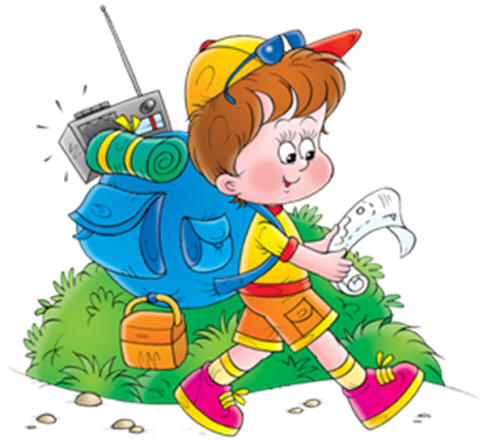 Список литературыГригоренко Ю.Н., Кострецова У.Ю., Кипарис-2: Учебное пособие по организации детского досуга в детских оздоровительных лагерях и школе. – М.: Педагогическое общество России, 2002.Гузенко А.П. Как сделать отдых детей незабываемым праздником. Волгоград: Учитель, 2007Нещерет Л.Г. Хочу быть лидером! Выпуск 4.-Н. Новгород: изд-во ООО «Педагогические технологии», 2006.Организация досуговых, творческих и игровых мероприятий в летнем лагере. С.И.Лобачева.Москва: ВАКО, .Учебник для  вожатого. М.П.Кулаченко – Ростов на Дону: Феникс, 2008.Голубев Н.К. Диагностика и прогнозирование воспитательного процесса. П., 1988.Калениц Т.Н., Кейлина З.А. Внеклассная и внешкольная работа с учащимися. М.,: Просвещение, 1980.Лобачева С.И. Организация досуговых, творческих и игровых мероприятий в летнем лагере. Москва: ВАКО, .Радюк Е.А. Игровые модели досуга и оздоровления детей.- Волгоград: Учитель, 2008г.Трепетунова Л.И. и др.  Летний оздоровительный лагерь: массовые мероприятия. – Волгоград: Учитель – 2007г. Филимонов А.П.., Сперанская Н.И. Комплексная программа организации отдыха и оздоровления детей и подростков «Итоги пятилетки: Люди. Цифры. События». Вариант 2011. Практико-ориентированная монография. Тюмень, 2011.Полное название программыПрограмма  пришкольного оздоровительного лагеря «Мы вместе» с дневным пребыванием при МБОУ «Кукшумская ООШ» Цель программыОбеспечение развития, отдыха и оздоровления детей.Направление деятельностиЗанятие детей физической культурой и спортом, туризмом, расширение и углубление знаний об окружающем мире и природе, развитие творческих способностей, организация общественно полезного труда, привлечение детей к краеведческой,  патриотической и волонтёрской  деятельности.Краткое содержание программыПрограмма содержит план-график мероприятий, направленных на реализацию конкретных видов деятельности: физкультурно-спортивной, эколого-краеведческой, волонтёрской и  социально-патриотической; ориентирована на культурно-национальные особенности региона и соответствует современным образовательным технологиям.Адрес, телефон429080,  Чувашская Республика, Ядринский район, д. Кукшумы, ул. Шоссейная, д.10Тел. 61-3-36kukshoosh03@mail.ruАвтор программыИльина Татьяна МихайловнаКоличество, возраст учащихся21 обучающийся  с 11 до 14 летСроки проведения, количество сменС 1 июня по 26 июня1 сменаНаправлениеЗадачиВиды деятельностиФизкультурно-спортивное- физическое развитие детей;- формирование здорового образа жизни;- участие в соревнованиях- утренняя гимнастика;- минутки здоровья;- игры на свежем воздухе;- спортивные соревнования;- спортивные праздники;- посещение бассейна;- велопробегиКраеведческое- развитие уважительного отношения к истории родного края;- расширение кругозора учащихся;- воспитание чувства патриотизма- беседы;- конкурсы;- экскурсии в музеи;- проведение «живых» уроков;- изучение новых маршрутов и сбор материала для исследовательских работЭкологическое- расширение кругозора учащихся, знаний об экологических проблемах;- привитие навыков экологического поведения и природоохранной деятельности;- знакомство с особо охраняемыми территориями нашего района и их обитателями- конкурсы рисунков;- экологические десанты;- викторины;- путешествия;- беседы;Социальное, волонтёрское- приобщение детей к общественно полезному труду;- воспитание чувства уважения и готовности помочь пожилым- облагораживание территорий вокруг памятников и обелисков;- помощь пожилым и участникам ВОВ;-социальное проектированиеЮнкор- развитие творческой индивидуальности;- обучение общению;- развитие эмоциональной сферы- оформление отрядных уголков;- фотозарисовки мероприятий;- оформление поздравительных открыток;- интервью с победителями;- подготовка и оформление отчета в форме газеты, презентации, статьи для сайта  или видеороликаДосуг- создание условий общения;- формирование навыков самореализации;- развитие мышления, памяти, внимания;- формирование положительных эмоций;- создание необходимых условий для самоутверждения личности в коллективе- конкурсные программы;- настольные игры по интересам;- подвижные игры;- организация работы библиотеки;- проведение тематических часов и др.1 июня, среда.Международный день защиты детей.Всемирный день родителей.День Северного морского флота.Урок по кибербезопасности2 июня, четвергДень безопасного дорожного движения (Игра «Юный пешеход» (23.06)В народном календаре - Тимофей Грядочник (посадка огурцов)3 июня, пятницаДень велосипедаДень волшебного карандашаИнтеллектуальный квест4 июня, субботаТрадиции поселения и деревниВасильковый день.(сбор васильков)День мороженого6 июня, понедельникПушкинский день России.Онлайн-викторина по сказкам А.С. Пушкина:Просмотр мультфильма на выбор:
Для любителей рисовать - мастер-класс «Как нарисовать золотую рыбку»7 июня, вторникВсемирный день безопасности пищевых продуктов.Р.т. Правильное питаниеДень мелиоратора8 июня, среда- Всемирный день океанов ( викторина) - День социального работникаСтарт акции «Окна России»9 июня, четвергДень друзейДень ГСВГ (встреча с Павловым НИ)10 июня, пятницаДень математики.Уроки финансовой грамотности (игра)День рождения «Союзмультфильм» (викторина «Угадай мультфильм»)11 июня, субботаДень России. Конкурсы, викториныЭкскурсии13 июня, понедельникДень рождения швейной машинки День пивоваров и мебельщиков России Всемирный день вязания на публике. Еремей Распрягальник. Ребятам предложено сегодня слушать кукушку: если она часто и громко кукует – погода будет хорошейРебусы Еда, завтрак, медицина, наше тело, природные явления, профессии, рыбы14 июня, вторникДень донора кровиДень блогераДень работников легкой промышленности15 июня, средаДень юннатского движенияДень ветраДень мотоциклистаДень инспекции по маломерным судамПутешествие по воде16 июня, четвергДень рождения «Артек»Полет В. ТерешковойДень лекарственных трав17 июня, пятницаДень леса (борьбы с опустыниванием и засухой) Экскурсия в лесопосадкиКак не стать жертвой буллинга (занятие с элементами тренинга»18 июня, субботаДень цветов. Экскурсия в музей Мордвинова 20 июня, понедельникЦикл занятий на тему «Безопасное лето».Посещение бассейнаКонкурс рисунковПросмотр мультфильмов21 июня, вторникДень медицинского работникаДень летнего солнцестоянияДень гидрографииДень йогиФёдор Колодезник (посещение источника в Сеткасах)22 июня, средаДень памяти и скорбиВенок памятиАкция «Свеча памяти»Просмотр фильма23 июня, четвергДень любимых питомцев (кошки и собаки)24 июня, пятницаДень РеспубликиДень Парада Победы в 1945 г.25 июня, субботаКонкурс рисунков «Лето – это маленькая жизнь»Старт акции «Читаю я – читает вся моя семья» на летние каникулыПодведение итоговПрименениеИсточник финансирования и материальная базаОтветственные1234КабинетыКомната отдыха, игровая комнатаМатериальная база школы.Начальник лагеря, воспитатели, технический персоналСпортивныйзалЗанятия спортом, состязания,  линейка (в случае плохой погоды)Материальная база школыНачальник лагеря, воспитатели, технический персоналШкольный дворОтрядные дела, игры-путешествияМатериальная база школыВоспитатели, администрация лагеряШкольная библиотекаЛитература для педагогов и детей лагеряМатериальная база школыБиблиотекарьШкольный музейПроведение занятий по краеведениюМатериальная база школыХранитель музеяШкольная столоваяЗавтрак, обед, полдникМуниципальный  бюджетПоварКомнаты гигиеныТуалеты,  санитарный уголокМатериальная база школыНачальник лагеря, воспитатели, технический персонал